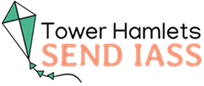 Towerhamlets&city.sendiass@towerhamlets.gov.uk SENDIASS Initial contact form                                                             Name of Advisor:                                                                                                  Initial contact date: YP/ChildSurname:  First Name:  Ethnicity: Date of Birth:   Parent/Carer Surname: First Name: Relationship to Child:   First language: English:Contact DetailsAddress: Email: Home Tel:Mobile: School details School Year:   Name of School/College:   School details School Year:   Name of School/College:   S.E.NNONE □                   SEN Support   □                             EHC Assessment   □                                   Not Known     □                               EHCP   □ S.E.NNONE □                   SEN Support   □                             EHC Assessment   □                                   Not Known     □                               EHCP   □ What are the child's interests?What are the child's interests?Action / informationWhat are your concerns about your child? [make sure you record them clearly]. e.g. child not making progress, communication with school difficult.Action / informationWhat are your concerns about your child? [make sure you record them clearly]. e.g. child not making progress, communication with school difficult.What are the next steps and what help does the parent require from us?What are the next steps and what help does the parent require from us?Where did you hear about our service?    Where did you hear about our service?    We give free, independent and impartial advice. The information you have given us today will be treated confidentially. Do we have your permission to save it on our secure database?Yes □  No □We give free, independent and impartial advice. The information you have given us today will be treated confidentially. Do we have your permission to save it on our secure database?Yes □  No □In order to help your child, we may need to contact other professional, such as schools and Local Authority services. Do you give permission for us to contact these professionals? Are there any exceptions? Permission to contact:School □       Professional   □   Exceptions   □Confidentiality discussed   Yes   □    No □  The only exception to maintaining confidentiality will be if we believe there is a risk to a child or others      In order to help your child, we may need to contact other professional, such as schools and Local Authority services. Do you give permission for us to contact these professionals? Are there any exceptions? Permission to contact:School □       Professional   □   Exceptions   □Confidentiality discussed   Yes   □    No □  The only exception to maintaining confidentiality will be if we believe there is a risk to a child or others      ______________________Parent Signature ______________________Parent Signature 